ПРАВИЛА ВНУТРЕННЕГО ТРУДОВОГО РАСПОРЯДКАУфа2020Общие положения1.1. Правила внутреннего трудового распорядка (далее - Правила)являются локальным нормативным актом Общества с ограниченной ответственностью «Институт дополнительного образования» (далее – Организация), осуществляющего образовательную деятельность через специализированное структурное образовательное подразделение - Институт дополнительного образования (по тексту — Организация),и регламентируют трудовые отношения между работником и Организацией с момента их возникновения, определяют порядок приема и увольнения работников, основные права, обязанности и ответственность сторон трудового договора, режим работы, время отдыха, применяемые к работникам меры поощрения и взыскания, а также иные вопросы регулирования трудовых отношений в Организации(далее – Правила).1.2. Правила разработаны в соответствии со следующими нормативными правовыми актами:		Трудовой кодекс Российской Федерации;Федеральный закон от 29.12.2012 № 273-ФЗ «Об образовании в Российской Федерации»;Постановление Правительства Российской Федерации от 08.08.2013 № 678 «Об утверждении номенклатуры должностей педагогических работников организаций, осуществляющих образовательную деятельность, должностей образовательных организаций»;		Приказ Министерства здравоохранения и социального развития Россииот 26.08.2010 № 761н «Об утверждении Единого квалификационного справочника должностей руководителей, специалистов и служащих, раздел «Квалификационные характеристики должностей работников образования»;		Приказ Министерства образования и науки Российской Федерации от 11.05.2016  № 536 «Об утверждении особенностей режима рабочего времени и времени отдыха педагогических и иных работников организаций, осуществляющих образовательную деятельность»;приказ Министерства образования и науки Российской Федерации от 22.12.2014      № 1601 «О продолжительности рабочего времени (нормах часов педагогической работы за ставку заработной платы) педагогических работников и о порядке определения учебной нагрузки педагогических работников, оговариваемой в трудовом договоре»;Устав Общества с ограниченной ответственностью «Институт дополнительного образования»;Положение о специализированном структурном образовательном подразделении Общества с ограниченной ответственностью «Институт дополнительного образования» - Институте дополнительного образования;локальные нормативные акты, регламентирующие деятельность Организации.1.3. Основные термины и определения:Работник – физическое лицо (гражданин), состоящий в трудовых отношениях с Работодателем.Кандидат – физическое лицо (гражданин), претендующий на занятие вакантной должности у Работодателя.Работодатель – Общество с ограниченной ответственностью «Институт дополнительного образования»;Администрация – должностные лица, уполномоченные представители работодателя, выполняющие от его имени функции управления, в частности в сфере трудовых отношений.            1.4. В трудовых отношениях с работником Организацииработодателем является Организация в лице генерального директора Организации. 1.5. Правила призваны способствовать укреплению трудовой дисциплины, рациональному использованию рабочего времени, совершенствованию организации труда. 	1.6. Дисциплина труда – обязательное для всех работников подчинение нормам поведения, определенным настоящими Правилами, трудовым договором, должностными инструкциями, другими локальными нормативными актами Организации. 2.Порядок приема и увольнения работников2.1.Прием на работу в Организацию осуществляется на  основании заключенного трудового договора. Трудовой договор с работником заключается в письменной форме, составляется в двух экземплярах, каждый из которых подписывается сторонами. Один экземпляр трудового договора передается работнику, другой хранится у работодателя. Трудовой договор, не оформленный надлежащим образом, считается заключенным, если работник приступил к работе с ведома или по поручению работодателя или его представителя. При фактическом допущении работника к работе работодатель обязан оформить с ним трудовой договор в письменной форме не позднее трех дней со дня фактического допущения работника к работе. 2.2.При заключении трудового договора лицо, поступающее на работу, предъявляет работодателю: паспорт или иной документ, удостоверяющий личность; трудовую книжку, за исключением случаев, когда трудовой договор заключается впервые или работник поступает на работу на условиях совместительства; страховое свидетельство государственного пенсионного страхования; документы воинского учета – для военнообязанных и лиц, подлежащих призыву на военную службу; документ об образовании, о квалификации или наличии специальных знаний – при поступлении на работу, требующую специальных знаний или специальной подготовки; справку о наличии (отсутствии) судимости и (или) факта уголовного преследования либо о прекращении уголовного преследования по реабилитирующим основаниям. При заключении трудового договора впервые трудовая книжка и страховое свидетельство государственного пенсионного страхования оформляются работодателем. В случае отсутствия у лица, поступающего на работу, трудовой книжки в связи с ее утратой, повреждением или по иной причине работодатель обязан по письменному заявлению этого лица (с указанием причины отсутствия трудовой книжки) оформить новую трудовую книжку. Право на занятие педагогической деятельностью имеют лица, имеющие среднее профессиональное или высшее образование и отвечающие квалификационным требованиям, указанным в квалификационных справочниках, и (или) профессиональным стандартам. К педагогической деятельности не допускаются лица: лишённые права заниматься педагогической деятельностью в соответствии с вступившим в законную силу приговором суда; имеющие или имевшие судимость, подвергающиеся или подвергавшиеся уголовному преследованию (за исключением лиц, уголовное преследование в отношении которых прекращено по реабилитирующим основаниям) за преступления против жизни и здоровья, свободы, чести и достоинства личности (за исключением незаконного помещения в психиатрический стационар, клеветы и оскорбления), половой неприкосновенности и половой свободы личности, против семьи и несовершеннолетних, здоровья населения и общественной нравственности, основ конституционного строя и безопасности государства, а также против общественной безопасности; имеющие неснятую или непогашенную судимость за умышленные тяжкие и особо тяжкие преступления; признанные недееспособными в установленном федеральным законом порядке; имеющие заболевания, предусмотренные перечнем, утверждаемым федеральным органом исполнительной власти, осуществляющим функции по выработке государственной политики и нормативно-правовому регулированию в области здравоохранения. К трудовой деятельности в Организации не допускаются лица, имеющие или имевшие судимость, подвергающиеся или подвергавшиеся уголовному преследованию (за исключением лиц, уголовное преследование в отношении которых прекращено по реабилитирующим основаниям) за преступления против жизни и здоровья, свободы, чести и достоинства личности (за исключением незаконного помещения в психиатрический стационар, клеветы и оскорбления), половой неприкосновенности и половой свободы личности, против семьи и несовершеннолетних, здоровья населения и общественной нравственности, основ конституционного строя и безопасности государства, а также против общественной безопасности. При приеме на работу (до подписания трудового договора) работодатель обязан ознакомить работника под роспись с Правилами внутреннего трудового распорядка, иными локальными нормативными актами, непосредственно связанными с трудовой деятельностью работника. Кроме того,работник должен быть ознакомлен: с условиями и оплатой труда, правами и обязанностями, определенными его должностной инструкцией; с инструкциями по технике безопасности, охране труда, противопожарной безопасности; с порядком обеспечения конфиденциальности информации и средствами ее защиты. Прием на работу оформляется приказом генерального директора, изданным на основании заключенного трудового договора. Содержание приказа должно соответствовать условиям заключенного трудового договора. Приказ о приеме на работу объявляется работнику под роспись в трехдневный срок со дня фактического начала работы. По требованию работника директор обязан выдать ему надлежаще заверенную копию указанного приказа. При заключении трудового договора в нем по соглашению сторон может быть предусмотрено условие об испытании работника в целях проверки его соответствия поручаемой работе.  Срок испытания не может превышать трех месяцев, а для руководителя организации и его заместителей, главного бухгалтера и его заместителей, руководителей филиалов, представительств или иных обособленных структурных подразделений организации - шести месяцев, если иное не установлено федеральным законом. При неудовлетворительном результате испытания руководитель имеет право до истечения срока испытания расторгнуть трудовой договор с работником, предупредив его об этом в письменной форме не позднее чем за три дня с указанием причин, послуживших основанием для признания этого работника не выдержавшим испытание. Решение работодателя работник имеет право обжаловать в суд. Работодатель ведет трудовые книжки на каждого работника, проработавшего у него свыше пяти дней, в случае, когда работа у данного работодателя является для работника основной. Прекращение трудового договора может иметь место только по основаниям, предусмотренным Трудовым кодексом Российской Федерации, а именно: соглашение сторон; истечение срока трудового договора, за исключением случаев, когда трудовые отношения фактически продолжаются и ни одна из сторон не потребовала их прекращения; расторжение трудового договора по инициативе работника; расторжение трудового договора по инициативе работодателя; перевод работника по его просьбе или с его согласия на работу к другому работодателю или переход на выборную работу (должность); отказ работника от продолжения работы в связи со сменой собственника имущества Организации, с изменением подведомственности (подчиненности) либо его реорганизацией; отказ работника от продолжения работы в связи с изменением определенных сторонами условий трудового договора; отказ работника от перевода на другую работу, необходимого ему в соответствии с медицинским заключением, выданным в порядке, установленном федеральными законами и иными нормативными правовыми актами Российской Федерации, либо отсутствие у работодателя соответствующей работы; отказ работника от перевода на работу в другую местность вместе с работодателем; обстоятельства, не зависящие от воли сторон; нарушение установленных Трудовым кодексом Российской Федерации или иным федеральным законом правил заключения трудового договора, если это нарушение исключает возможность продолжения работы. Дополнительными основаниями прекращения трудового договора с педагогическим работником Организации являются: повторное в течение одного года грубое нарушение Устава Организации; применение, в том числе однократное, методов воспитания, связанных с физическим и (или) психическим насилием над личностью обучающегося. Трудовой договор может быть прекращен и по другим основаниям, предусмотренным Трудовым кодексом Российской Федерации и иными федеральными законами. 2.14.  Работник имеет право расторгнуть трудовой договор, предупредив об этом работодателя в письменной форме не позднее чем за две недели, если иной срок не установлен Трудовым кодексом Российской Федерации или иным федеральным законом. Течение указанного срока начинается на следующий день после получения работодателем заявления работника об увольнении. 2.15.  По соглашению между работником и работодателем трудовой договор может быть расторгнут и до истечения срока предупреждения об увольнении. 2.16.  В случаях, когда заявление работника об увольнении по его инициативе (по собственному желанию) обусловлено невозможностью продолжения им работы (зачисление в образовательное учреждение, выход на пенсию и другие случаи), а также в случаях установленного нарушения работодателем трудового законодательства и иных нормативных правовых актов, содержащих нормы трудового права, локальных нормативных актов или трудового договора работодатель обязан расторгнуть трудовой договор в срок, указанный в заявлении работника. 2.17.  Срочный трудовой договор прекращается с истечением срока его действия. О прекращении трудового договора в связи с истечением срока его действия работник должен быть предупрежден в письменной форме не менее чем за три календарных дня до увольнения, за исключением случаев, когда истекает срок действия срочного трудового договора, заключенного на время исполнения обязанностей отсутствующего работника. 2.18.  Трудовой договор, заключенный на время выполнения определенной работы, прекращается по завершении этой работы. 2.19.  Трудовой договор, заключенный на время исполнения обязанностей отсутствующего работника, прекращается с выходом этого работника на работу. 2.20.   Днем прекращения трудового договора во всех случаях является последний день работы работника, за исключением случаев, когда работник фактически не работал, но за ним в соответствии с Трудовым кодексом Российской Федерации или иным федеральным законом сохранялось место работы (должность). В день прекращения трудового договора работодатель обязан выдать работнику трудовую книжку и произвести с ним расчет в соответствии со статьей 140 Трудового кодекса Российской Федерации. По письменному заявлению работника работодатель также обязан выдать ему заверенные надлежащим образом копии документов, связанных с работой. 2.21.  Прекращение трудового договора оформляется приказом генерального директора. 3.Основные права и обязанности работников	3.1.	Работники Организации имеют право на: заключение, изменение и расторжение трудового договора в порядке и на условиях, которые установлены Трудовым кодексом Российской Федерации, иными федеральными законами; предоставление работы, обусловленной трудовым договором; рабочее место, соответствующее государственным нормативным требованиям охраны труда и условиям, предусмотренным трудовым договором; своевременную и в полном объеме выплату заработной платы в соответствии со своей квалификацией, сложностью труда, количеством и качеством выполненной работы; отдых, обеспечиваемый установлением нормальной продолжительности рабочего времени, сокращенного рабочего времени для отдельных профессий и категорий работников, предоставлением еженедельных выходных дней, нерабочих праздничных дней, оплачиваемых ежегодных отпусков; полную достоверную информацию об условиях труда и требованиях охраны труда на рабочем месте; дополнительное профессиональное образование в порядке, установленном Трудовым кодексом Российской Федерации, иными федеральными законами; объединение, включая право на создание профессиональных союзов и вступление в них для защиты своих трудовых прав, свобод и законных интересов; участие в управлении Организацией в предусмотренных Трудовым кодексомРоссийской Федерации, Федеральным законом «Об образовании в Российской Федерации», иными федеральными законами формах; ведение коллективных переговоров и заключение коллективных договоров и соглашений через своих представителей, а также на информацию о выполнении коллективного договора, соглашений; защиту своих трудовых прав, свобод и законных интересов всеми не запрещенными законом способами; разрешение индивидуальных и коллективных трудовых споров, включая право на забастовку, в порядке, установленном Трудовым кодексомРоссийской Федерации, иными федеральными законами; возмещение вреда, причиненного в связи с исполнением трудовых обязанностей, и компенсацию морального вреда в порядке, установленном Трудовым кодексомРоссийской Федерации, иными федеральными законами;обязательное социальное страхование в случаях, предусмотренных федеральными законами;иные права, предусмотренные действующим законодательством.3.2.Педагогические работники Организации пользуются следующими академическими правами и свободами: свобода преподавания, свободное выражение своего мнения, свобода от вмешательства в профессиональную деятельность; свобода выбора и использования педагогически обоснованных форм, средств, методов обучения и воспитания; право на творческую инициативу, разработку и применение авторских программ и методов обучения и воспитания в пределах реализуемой образовательной программы, отдельного учебного предмета, курса, дисциплины (модуля); право на выбор учебников, учебных пособий, материалов и иных средств обучения и воспитания в соответствии с образовательной программой и в порядке, установленном законодательством об образовании; право на участие в разработке образовательных программ, в том числе учебных планов, календарных учебных графиков, рабочих программ учебных предметов, курсов, дисциплин (модулей), методических материалов и иных компонентов образовательных программ; право на осуществление научной, научно-технической, творческой, исследовательской деятельности, участие в экспериментальной и международной деятельности, разработках и во внедрении инноваций; право на бесплатное пользование библиотеками и информационными ресурсами, а также доступ в порядке, установленном Организацией, к информационно-телекоммуникационным сетям и базам данных, учебным и методическим материалам, музейным фондам, материально-техническим средствам обеспечения образовательной деятельности, необходимым для качественного осуществления педагогической, научной или исследовательской деятельности; право на бесплатное пользование образовательными, методическими и научными услугами Организации в порядке, установленном законодательством Российской Федерации или локальными нормативными актами; право на участие в обсуждении вопросов, относящихся к деятельности Организации, в том числе через органы управления и общественные организации; право на обращение в комиссию по урегулированию споров между участниками образовательных отношений; право на защиту профессиональной чести и достоинства, на справедливое и объективное расследование нарушения норм профессиональной этики педагогических работников. 3.3.Педагогические работники имеют следующие трудовые права и социальные гарантии: право на сокращенную продолжительность рабочего времени; право на дополнительное профессиональное образование по профилю педагогической деятельности не реже чем один раз в три года; право на ежегодный основной удлиненный оплачиваемый отпуск, продолжительность которого определяется Правительством Российской Федерации; право на длительный отпуск сроком до одного года не реже чем через каждые десять лет непрерывной педагогической работы в порядке, установленном действующим законодательством; право на досрочное назначение трудовой пенсии по старости в порядке, установленном законодательством Российской Федерации; иные трудовые права, меры социальной поддержки, установленные федеральными законами и законодательными актами Республики Башкортостан. Работники Организации обязаны: добросовестно исполнять свои трудовые обязанности, возложенные трудовым договором; соблюдать Правила внутреннего трудового распорядка; 		соблюдать трудовую дисциплину; соблюдать требования по охране труда и обеспечению безопасности труда; бережно относиться к имуществу работодателя (в том числе к имуществу третьих лиц, находящемуся у работодателя, если работодатель несет ответственность за сохранность этого имущества) и других работников; экономно и рационально использовать материальные ресурсы; незамедлительно сообщать руководителю о возникновении ситуации, представляющей угрозу жизни и здоровью людей, сохранности имущества работодателя (в том числе имущества третьих лиц, находящегося у работодателя, если работодатель несет ответственность за сохранность этого имущества); проходить предварительные при поступлении на работу и периодические медицинские осмотры, а также внеочередные медицинские осмотры по направлению работодателя.предупреждать работодателя о невыходе на работу, подтверждать факт нетрудоспособности предъявлением листа нетрудоспособности.	3.5.Педагогические работники  Организации обязаны: осуществлять свою деятельность на высоком профессиональном уровне, обеспечивать в полном объеме реализацию преподаваемых  учебных предмета, курса, дисциплины (модуля) в соответствии с утвержденной рабочей программой; соблюдать правовые, нравственные и этические нормы, следовать требованиям профессиональной этики; уважать честь и достоинство  слушателей и других участников образовательных отношений; развивать у слушателей познавательную активность, самостоятельность, инициативу, творческие способности, формировать гражданскую позицию, способность к труду и жизни в условиях современного мира, формировать у  слушателей культуру здорового и безопасного образа жизни; применять педагогически обоснованные и обеспечивающие высокое качество образования формы, методы обучения и воспитания; учитывать особенности психофизического развития  слушателейи состояние их здоровья, соблюдать специальные условия, необходимые для получения образования лицами с ограниченными возможностями здоровья, взаимодействовать при необходимости с медицинскими организациями; систематически повышать свой профессиональный уровень; проходить аттестацию на соответствие занимаемой должности в порядке, установленном законодательством об образовании; проходить в установленном законодательством Российской Федерации порядке обучение и проверку знаний и навыков в области охраны труда; соблюдать Устав Организации. Основные права и обязанности работодателя	4.1.	Работодатель имеет право: заключать, изменять и расторгать трудовые договоры с работниками в порядке и на условиях, которые установлены Трудовым кодексом Российской Федерации, иными федеральными законами; вести коллективные переговоры и заключать коллективные договоры; поощрять работников за добросовестный эффективный труд; требовать от работников исполнения ими трудовых обязанностей, предусмотренных трудовым договором, должностной инструкцией,соблюдения Правил внутреннего трудового распорядка и иных локальных нормативных актов, связанных с деятельностью Организации;требовать бережного отношения к имуществу Организации (в том числе к имуществу третьих лиц, находящемуся у работодателя, если работодатель несет ответственность за сохранность этого имущества) и других работников, привлекать работников к дисциплинарной и материальной ответственности в порядке, установленном Трудовым кодексом Российской Федерации, иными федеральными законами; поощрять работников за добросовестный и эффективный труд.	4.2.	Работодатель обязан: соблюдать трудовое законодательство и иные нормативные правовые акты, содержащие нормы трудового права, локальные нормативные акты, условия коллективного договора, соглашений и трудовых договоров; предоставлять работникам работу, обусловленную трудовым договором; обеспечивать безопасность и условия труда, соответствующие государственным нормативным требованиям охраны труда; обеспечивать работников оборудованием, инструментами, технической документацией и иными средствами, необходимыми для исполнения ими трудовых обязанностей; выплачивать в полном размере причитающуюся работникам заработную плату в сроки, установленные в соответствии с Трудовым кодексом Российской Федерации (10 и 25 числа каждого месяца); вести коллективные переговоры, а также заключать коллективный договор в порядке, установленном Трудовым кодексом Российской Федерации; предоставлять представителям работников полную и достоверную информацию, необходимую для заключения коллективного договора, соглашения и контроля за их выполнением; знакомить работников под роспись с принимаемыми локальными нормативными актами, непосредственно связанными с их трудовой деятельностью; своевременно выполнять предписания федерального органа исполнительной власти, уполномоченного на проведение государственного надзора и контроля за соблюдением трудового законодательства и иных нормативных правовых актов, содержащих нормы трудового права, других федеральных органов исполнительной власти, осуществляющих функции по контролю и надзору в установленной сфере деятельности, уплачивать штрафы, наложенные за нарушения трудового законодательства и иных нормативных правовых актов, содержащих нормы трудового права; создавать условия, обеспечивающие участие работников в управлении в предусмотренных Трудовым кодексом Российской Федерации, иными федеральными законами формах; обеспечивать бытовые нужды работников, связанные с исполнением ими трудовых обязанностей; осуществлять обязательное социальное страхование работников в порядке, установленном федеральными законами; возмещать вред, причиненный работникам в связи с исполнением ими трудовых обязанностей, а также компенсировать моральный вред в порядке и на условиях, которые установлены Трудовым кодексом Российской Федерации, другими федеральными законами и иными нормативными правовыми актами Российской Федерации; исполнять иные обязанности, предусмотренные трудовым законодательством и иными нормативными правовыми актами, содержащими нормы трудового права, локальными нормативными актами и трудовыми договорами. Рабочее время и время отдыха 5.1.Часть педагогической работы, требующая затрат рабочего времени, которое не конкретизировано по количеству часов, вытекает из их должностных обязанностей и регулируется графиками и планами работы, в том числе личными планами педагогического работника, и включает: выполнение обязанностей, связанных с участием в работе педагогических, методических советов, с работой по проведению консультаций, воспитательных и других мероприятий, предусмотренных Учебным центром; работа на общих собраниях Организации; организация и проведение методической, диагностической и консультативной помощи иным организациям; периодические кратковременные дежурства в Учебном центре в период проведения плановых и внеплановых мероприятий. Для работников Организации установлена пятидневная рабочая неделя нормальной продолжительности с двумя выходными днями (суббота, воскресенье). Для педагогических работников устанавливается сокращенная продолжительность рабочего времени – не более 36 часов в неделю. Время начала и окончания работы устанавливается в соответствии с расписанием в рамках времени с 10.00 до 21.00. Перерыв на обед с 13.00 до 14.00. Конкретный график работы,  определяющий  начало ежедневной  работы,  время обеденного перерыва  и окончание рабочего  дня, устанавливается  для сотрудникови педагогических работников Организации  с  учетом  особенностей  деятельностиУчебного центра и расписания учебных занятий.  Продолжительность рабочего дня, непосредственно предшествующего нерабочему праздничному дню, уменьшается на один час. Всем работникам обеспечивается возможность приема пищи в специально отведенном для этой цели помещении. При совпадении выходного и нерабочего праздничного дней,  выходной день переносится на следующий после праздничного рабочий день. Работа в выходные и нерабочие праздничные дни запрещается, за исключением случаев, предусмотренных Трудовым кодексом Российской Федерации. По соглашению между работником и работодателем могут устанавливаться как при приеме на работу, так и впоследствии неполный рабочий день или неполная рабочая неделя в порядке, установленном федеральными законами и иными нормативными правовыми актами Российской Федерации. Отдельным категориям работников Организации в порядке, установленном трудовым законодательством Российской Федерации, может вводиться режим гибкого рабочего времени, сменная работа в соответствии с графиком сменности. Работникам Организации предоставляются ежегодные отпуска с сохранением места работы (должности) и среднего заработка. Педагогическим работникам Организации предоставляется ежегодный основной удлиненный оплачиваемый отпуск. Остальным работникам предоставляется ежегодный основной оплачиваемый отпуск продолжительностью 28 календарных дней. Очередность предоставления оплачиваемых отпусков определяется ежегодно в соответствии с графиком отпусков, утверждаемым работодателем с учетом мнения выборного органа первичной профсоюзной организации (при наличии) не позднее чем за две недели до наступления календарного года, в порядке, установленном статьей 372 Трудового кодекса Российской Федерации. График отпусков обязателен как для работодателя, так и для работника. О времени начала отпуска работник должен быть извещен под роспись не позднее, чем за две недели до его начала. Оплачиваемый отпуск должен предоставляться работнику ежегодно. С учетом статьи 124Трудового кодекса Российской Федерации запрещается           непредоставление ежегодного оплачиваемого отпуска в течение двух лет подряд, а также непредоставление ежегодного оплачиваемого отпуска работникам в возрасте до восемнадцати лет. Право на использование отпуска за первый год работы возникает у работника по истечении шести месяцев его непрерывной работы у работодателя. По соглашению сторон оплачиваемый отпуск работнику может быть предоставлен и до истечения шести месяцев. До истечения шести месяцев непрерывной работы оплачиваемый отпуск по заявлению работника должен быть предоставлен: женщинам – перед отпуском по беременности и родам или непосредственно после него; работникам в возрасте до 18 лет; работникам, усыновившим ребенка (детей) в возрасте до трех месяцев; в других случаях, предусмотренных федеральными законами. Отпуск за второй и последующие годы работы может предоставляться в любое время рабочего года в соответствии с очередностью предоставления ежегодных оплачиваемых отпусков, установленной у работодателя. По соглашению между работником и работодателем ежегодный оплачиваемый отпуск может быть разделен на части. При этом хотя бы одна из частей этого отпуска должна быть не менее 14 календарных дней. Если работнику своевременно не была произведена оплата за время ежегодного оплачиваемого отпуска либо работник был предупрежден о времени начала этого отпуска позднее чем за две недели до его начала, то работодатель по письменному заявлению работника обязан перенести ежегодный оплачиваемый отпуск на другой срок, согласованный с работником. Ежегодный оплачиваемый отпуск должен быть продлен или перенесен на другой срок, определяемый работодателем с учетом пожеланий работника, в случаях: временной нетрудоспособности работника; исполнения работником во время ежегодного оплачиваемого отпуска государственных обязанностей, если для этого трудовым законодательством предусмотрено освобождение от работы; в других случаях, предусмотренных трудовым законодательством, локальными нормативными актами Организации. По семейным обстоятельствам и другим уважительным причинам работнику Организации по его письменному заявлению может быть предоставлен отпуск без сохранения заработной платы, продолжительность которого определяется по соглашению между работником и работодателем. В случае своей болезни работник, по возможности, незамедлительно информирует работодателя и представляет лист нетрудоспособности в первый день выхода на работу. Поощрения за труд6.1.За добросовестное исполнение работниками трудовых обязанностей, продолжительную и безупречную работу, а также другие достижения в труде применяются следующие виды поощрения: объявление благодарности; выдача денежной премии; награждение ценным подарком; награждение почетной грамотой; другие виды поощрений. В отношении работника могут применяться одновременно несколько видов поощрения. Поощрения оформляются приказом работодателя, сведения о поощрениях заносятся в трудовую книжку работника. Ответственность за нарушение дисциплины труда7.1.За совершение дисциплинарного проступка, то есть неисполнение или ненадлежащее исполнение работником по его вине возложенных на него трудовых обязанностей, работодатель имеет право применить дисциплинарные взыскания в порядке, предусмотренном Трудовым кодексом Российской Федерации.7.2. Засовершение дисциплинарного проступка работодатель применяет следующиедисциплинарные взыскания:замечание; выговор; увольнение по соответствующим основаниям.             7.3. При наложении дисциплинарного взыскания должны учитываться тяжесть совершенного проступка и обстоятельства, при которых он был совершен.  7.4. До применения дисциплинарного взыскания работодатель должен затребовать от работника письменное объяснение. Если по истечении двух рабочих дней указанное объяснение работником не предоставлено, то составляется соответствующий акт. Непредоставление работником объяснения не является препятствием для применения дисциплинарного взыскания. 7.5. Дисциплинарное взыскание применяется не позднее одного месяца со дня обнаружения проступка, не считая времени болезни работника, пребывания его в отпуске, а также времени, необходимого на учет мнения представительного органа работников. Дисциплинарное взыскание не может быть применено позднее шести месяцев со дня совершения проступка, а по результатам ревизии, проверки финансово-хозяйственной деятельности или аудиторской проверки – позднее двух лет со дня его совершения. В указанные сроки не включается время производства по уголовному делу. За каждый дисциплинарный проступок может быть применено только одно дисциплинарное взыскание. 7.6. Приказ о применении дисциплинарного взыскания объявляется работнику под роспись в течение трех рабочих дней со дня его издания, не считая времени отсутствия работника на работе. Если работник отказывается ознакомиться с указанным приказом под роспись, то составляется соответствующий акт. 7.7. Если в течение года со дня применения дисциплинарного взыскания работник не будет подвергнут новому дисциплинарному взысканию, то он считается не имеющим дисциплинарного взыскания. Работодатель до истечения года со дня применения дисциплинарного взыскания имеет право снять его с работника по собственной инициативе, просьбе самого работника, ходатайству непосредственного руководителя или представительного органа работников. Ответственность работников8.1.Работодатель имеет право привлекать работников к дисциплинарной и материальной ответственности в порядке, установленном Трудовым кодексом Российской Федерации, иными федеральными законами. 8.2.Ответственность педагогических работников устанавливается статьей 48 Федерального закона «Об образовании в Российской Федерации». Ответственность работодателя9.1. За нарушение санитарного законодательства работодатель несет ответственность в порядке, установленном Федеральным закономот 30.03.1999 N 52-ФЗ "О санитарно-эпидемиологическом благополучии населения". 9.2. Работодатель обязан в случаях, установленных законодательством Российской Федерации, возместить работнику неполученный им заработок во всех случаях незаконного лишения его возможности трудиться. 9.3. Работодатель, причинивший ущерб имуществу работника, возмещает этот ущерб в полном объеме. 9.4. При нарушении установленного срока выплаты заработной платы, оплаты отпуска, выплат при увольнении и других выплат, причитающихся работнику, работодатель несет ответственность, предусмотренную действующим законодательством Российской Федерации. 9.5. Моральный вред, причиненный работнику неправомерными действиями или бездействием работодателя, возмещается работнику в денежной форме в размерах, определяемых соглашением работника и работодателя. 9.6. Работодатель, причинивший ущерб работнику, возмещает этот ущерб в соответствии действующим законодательством. 9.7. Трудовым договором или заключаемыми в письменной форме соглашениями, прилагаемыми к нему, может конкретизироваться материальная ответственность работника. При этом договорная ответственность работодателя перед работником не может быть ниже, чем это предусмотрено действующим законодательством.9.8. Расторжение трудового договора после причинения ущерба не влечет за собой освобождения работодателя от материальной ответственности, предусмотренной Трудовым кодексомили иными федеральными законами. 9.9. Материальная ответственность работодателя наступает за ущерб, причиненный им работнику в результате его виновного противоправного поведения (действий или бездействия), если иное не предусмотрено действующим законодательством. 10. Заключительные положения10.1. С Правилами внутреннего трудового распорядка, внесенными в них изменениями и дополнениями, работодатель знакомит работников под роспись до подписания трудового договора. 10.2. Трудовые споры, возникшие между работником и работодателем, разрешаются посредством переговоров сторон, состоящих в трудовых отношениях в порядке, установленном Трудовым кодексом Российской Федерации и иными федеральными законамиОбщество с ограниченной ответственностью 
«Институт дополнительного образования»Общество с ограниченной ответственностью 
«Институт дополнительного образования»УТВЕРЖДЕНЫприказом от  30.12.2020 № 10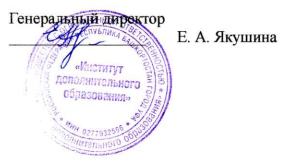 